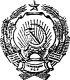                 КАБІНЕТ МІНІСТРІВ УКРАЇНСЬКОЇ РСР 
                        П О С Т А Н О В А 
                     від 1 липня 1991 р. N 65 
                               Київ 
               Про створення Української державної 
                      будівельної корпорації 
 
     З метою забезпечення переходу на економічні методи управління 
організаціями  та підприємствами будівельного комплексу республіки 
в ринкових  умовах,  розвитку  їх  ініціативи  і   підприємливості 
Кабінет Міністрів Української РСР  п о с т а н о в л я є: 
     1. Прийняти пропозицію об'єднань,  організацій та підприємств 
колишнього Міністерства будівництва УРСР про створення Української 
державної будівельної корпорації (Укрбуд). 
     Корпорація "Укрбуд"   є  самостійним  виробничо-господарським 
комплексом,   який   здійснює   свою   діяльність   на   принципах 
господарського   розрахунку   і   самоврядування.  Корпорація  має 
самостійний баланс,  є юридичною особою і діє  на  підставі  свого 
статуту  та  повноважень,  які  передаються їй Кабінетом Міністрів 
УРСР. 
     Об'єднання, організації та підприємства, що входять до складу 
корпорації,   зберігають   господарську   самостійність   і  права 
юридичної особи.  Взаємовідносини між ними,  а також між  ними  та 
корпорацією визначаються договорами і статутом. 
     До корпорації  на  добровільних засадах можуть входити й інші 
об'єднання,  організації  та  підприємства,  незалежно  від   форм 
власності,  на  основі  спільності  їх  економічних  і  соціальних 
інтересів. 
     2. Установити, що: 
     корпорація "Укрбуд"     є     правонаступником     колишнього 
Міністерства   будівництва  УРСР,  здійснює  управління  державним 
майном об'єднань,  організацій  та  підприємств  і  виступає  його 
орендодавцем.  Корпорація виходячи з потреб народного господарства 
в будівельній продукції має право створювати,  реорганізовувати  й 
ліквідовувати   в  установленому  порядку  будівельні,  виробничі, 
проектні, наукові та інші організації й підприємства; 
     при плануванні  розвитку  народного  господарства  республіки 
виділення  корпорації  "Укрбуд" матеріально-технічних і фінансових 
ресурсів для виконання державного замовлення  провадиться  окремим 
рядком. 
     3. Корпорація "Укрбуд" забезпечує: 
     виконання завдань  по  будівництву та введенню в дію об'єктів 
житлово-цивільного  і  промислового   призначення   за   державним 
замовленням; 
     вирішення питань  соціально-економічного  розвитку об'єднань, 
організацій та підприємств, що входять до її складу; 
     здійснення цілеспрямованої   науково-технічної   політики   в 
справі  поліпшення  якості  будівництва  і  промислової продукції, 
нарощування   та   підвищення   технічного   рівня    виробництва, 
ефективного  використання потужностей,  впровадження у виробництво 
досягнень    науки    і    техніки    та    визначення    напрямів 
зовнішньоекономічної діяльності; 
     удосконалення господарського   механізму,   широку  взаємодію 
колективів  у  розвиткові  прогресивних  форм  організації  праці, 
госпрозрахунку, орендних відносин, кооперації та самофінансування. 
     4. Управління об'єднаннями,  організаціями та підприємствами, 
що входять до Укрбуду, здійснюється на демократичній основі. Вищим 
органом управління корпорацією є рада,  а в період між засіданнями 
ради - правління, яке організує діяльність корпорації, представляє 
інтереси  її  членів  у відносинах з міністерствами,  відомствами, 
установами й організаціями. 
     Питання, що  належать  до  компетенції  ради   та   правління 
корпорації,  визначаються її статутом. 
     Президент і  віце-президенти  Укрбуду призначаються Кабінетом 
Міністрів УРСР з урахуванням пропозицій ради корпорації. 
     5. Рекомендувати  корпорації  "Укрбуд"  установити   посадові 
оклади президента,  віце-президентів  і  працівників  її  робочого 
апарату стосовно до умов  оплати  праці  працівників  центрального 
апарату міністерств  УРСР,  з  урахуванням компенсанційних виплат, 
пов'язаних з реформою цін. 
     6. Корпорації "Укрбуд" у  двомісячний  строк  зареєструватися 
відповідно до чинного законодавства і подати до Кабінету Міністрів 
УРСР матеріали щодо її структури. 
     7. Для  розміщення  робочого  апарату,  а  також   об'єднань, 
організацій та  підприємств  корпорації  "Укрбуд"  взяти  на  свій 
баланс будинки й споруди у м. Києві по бульвару Т. Шевченка, 32, і 
вулицях М.  Коцюбинського,  7,  7б,  4б, М. Раскової, 23 (разом зі 
складом   інвентаря   і   обладнання),   Ярославській,   19,    та 
Богданівській, 10. 
 
     Прем'єр-міністр УРСР                                В.ФОКІН 
       Державний секретар 
     Кабінету Міністрів УРСР                            В.ПЄХОТА 